Cognitive Testing of 2014 Supplement on Retirement, Pensions and Related Content Pensions Module and CPS Email Module BCognitive Interview Protocol GuidePARTICIPANT ID #:   _________________________                                                                     DATE: ____ / ____ / 2013COGNITIVE INTERVIEWER NAME:START TIME:  ______: ______  AM / PMA.	Hello, I’m [NAME OF COGNITIVE INTERVIEWER]. I work for the Census Bureau. Thanks for agreeing to help me today.	Before we start, I would like you to read over the document in front of you.  This document explains a little bit about this interview and provides information about your rights as a participant.  It also asks for your permission to have this session audio recorded.  Please ask me any questions you have about this document. Once you have finished reading the document, please sign it. B.	IF PARTICIPANT PROVIDES CONSENT TO HAVE THE SESSION AUDIO-TAPED: I will now turn on the tape recorder.    A. Introduction (Cognitive Interviewer: Read/Paraphrase) “Let me begin by telling you a little more about what we’ll be doing today. The United States Census Bureau counts population in the U.S and also conducts various kinds of surveys. Today, with your help, we will be testing some new questions that were developed for a national survey called the Survey of Income and Program Participation. I will first ask you some survey questions and you’ll answer the questions just like you would if you were doing it with an interviewer in a regular survey. We are interested in how you understand these questions and how these questions work for you. I am interested in your answers, but I am also interested in the process you go through in your mind when you answer the questions. So I’d like you to think aloud as you answer the questions, just tell me everything you are thinking about as you go about answering each question. From time to time, I’ll ask you some questions about your answers, or about the questions themselves. Our goal here is to get a better idea how well the new questions work with people such as yourself before we actually use them in the survey. So the purpose of our session today is to collect your thoughts and opinions on these new questions and materials. I just want to remind you that I'm only asking for your thoughts and opinions on these materials.  There is no right or wrong answer.  We are simply trying to make sure the question wording is clear and easy for most people to understand.  Your feedback will be very useful for helping make sure these questions will make sense to other people.  Your participation in this interview and the review of the materials is very important because it will help the Census Bureau with improving these questions.Do you have any questions before we begin?”THINK-ALOUD PRACTICE Let’s begin with a practice question. Remember to try to think aloud as you answer. Practice Question 1. 	How many windows are there in the house or apartment where you live? WINDOWS _____________[IF NEEDED:] Try to visualize the place where you live, and think about how many windows there are in that place. As you count up the windows, tell me what you are seeing and thinking about. PROBES:How did you come up with that answer?Tell me more about that. Why did you say [ANSWER]?I noticed that you hesitated. Tell me what you were thinking.SIPP pension ModuleNOTE TO Cognitive interviewer: Start Interview. Note any problems/comments/questions/puzzled looks/exasperated sighs respondent has during the interview. When necessary, probe on these after the respondent answers the question.What is your name?  _________________________________________________What is your age?    (FR instruction: Report age in years.) 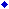 1.  □  14 years old or younger --  End SIPP Module and go to CPS Email Module   on p. 13     2.  □  15 years old or olderThis section contains questions about your current employment and pension plan coverage.           First, I would like to ask you about your work situation as of today.       Do you currently have a job or business or do any kind of work for pay, either full time or part       time?                                                                                     1.  □  Yes              2.  □  No               3.  □  Dk  	                      -- End SIPP Module and go to CPS Email Module  on p. 13                4.  □  Refuse 2.  Do you work for an employer, are you self-employed, or do you have some other work     arrangement?If necessary: A job for an employer exists when there is:
   - A definite arrangement for regular work, the arrangement is on a continuing basis (like every week or     month), and a person receives pay or other compensation for his/her work. The schedule of days or     hours can be irregular as long as there is a definite arrangement to work on a continuing basis.

Who to include: 
1. Employer-paid workers: Persons who worked for an employer other than themselves for wages, salary,    commission, tips, piece-rates, or pay-in-kind.

2. Self-employed: Persons who work for profit or fees in their own business whether that be a family farm,    professional practice, or shop. A business exists if one or more of the following conditions exists:
      - Machinery or equipment of substantial value is used in conducting the business.
      - An office, store, or other place of business is maintained.
      - The business is advertised to the public. Examples of advertising are a listing in the telephone book, displaying            a sign, maintaining a website for the business on the internet, publicizing the work or service offered through         leaflets, cards, TV/Radio ads, or internet ads.
The term Self-employed does not apply to:
   - Superintendents, managers, or other executives hired to manage a business or farm,       Salespersons working for a commission, or Officers of corporations.

   - Businesses that are owned as an investment only - (investments in a non-corporate       business venture managed by others (e.g., a limited partnership) or investments in a      corporation; or businesses where the respondent has a PASSIVE financial interest.)             1.  □   Employer -- Skip to question 4             2.  □   Self-employed (owns a business) -- Skip to question 7             3.  □   Both employer and self-employed -- Continue with READ 1             4.  □   Other work arrangement -- Skip to question 3             5.  □   Dk  	                      -- End SIPP Module and go to CPS Email Module on p. 13                   6.  □   Refuse 3.  Do you have a definite arrangement with one or more employers to work on an ongoing basis?If necessary: A definite arrangement would include positions that occur with continuity and regularity, or a contract to work on a project with a specified ending even if there are no plans to continue in the future. Freelancers, consultants, and contractors usually have definite work arrangements. A sporadic activity would not qualify as definite arrangement.             1.  □  Yes              2.  □  No               3.  □  Dk  	                      -- End SIPP Module and go to CPS Email Module  on p. 13                  4.  □  Refuse PROBE:What does this question mean in your own words?Check Item 1:   Refer to items above:  Question 2 = _____        Question 3 = _____4.  How many employers do you currently have?□   1 employer  -- Skip to question 6 □   2 employers             3.    □   3 employers             4.    □   4 employers             5.    □   5 employers             6.    □   6 employers             7.    □   7 employers            8.    □   Dk                 	      -- Skip to question 69.    □   Refuse 5.  You said you currently work for more than one employer.  What is the name of the employer that      you consider to be your main job?       (FR instruction: If the respondent needs help determining the main job:● ask for the name of the employer for whom the respondent has worked the longest.● If there are 2 or more jobs the respondent started on the same date, ask for the name of the   employer for whom the respondent works the most hours per week.)      (FR instruction: If the respondent answers Don’t know or Refuse, enter “Employer A”.)Name of Employer:  _________________________________________________________PROBE:If not already stated: how did you come up with your answer?What about the job you chose makes it a “main job?”6.  What is the name of the employer?      (FR instruction: If the respondent answers Don’t know or Refuse, enter “Employer A”.)Name of Employer:  _________________________________________________________7.  How many businesses do you currently own, alone or jointly?      (FR instruction: Consider a professional practice or a farm to be a business.)□   1 business  -- Skip to question 9 □   2 businesses             3.    □   3 businesses             4.    □   4 businesses             5.    □   5 businesses             6.    □   6 businesses             7.    □   7 businesses             8.    □   Dk	                        -- Skip to question 99.    □   Refuse 8. You said you are currently self-employed and own more than one business.  What is the name of    the business, professional practice, or farm that produces the highest earnings before expenses as    of today?     (FR instruction: If the respondent answers Don’t know or Refuse, enter “Business A”.)Name of Business:  _________________________________________________________PROBE:If not already stated: How did you decide on your answer?What does it mean to you to “produce the highest earnings before expenses?”9.  What is the name of your business, professional practice, or farm?       (FR instruction: If the respondent answers Don’t know or Refuse, enter “Business A”.)Name of Business:  _________________________________________________________10.  You said you work for an employer and own a business.  As of today, is your primary source of        work-related income from your job or from your business?             1. □  Job              2. □  Business – Skip to question 14             3. □  Dk		    -- End SIPP Module and go to CPS Email Module  on p. 13                   4. □  Refuse PROBE:If not already stated: How did you decide on your answer?What does “primary” mean to you in this sentence? 11.  Thinking about the location where you work, about how many people are employed there by        [Name of Employer]? 1.   □  Less than 10             2.   □  10 to 25             3.   □  26 to 50             4.   □  51 to 100             5.   □ 101 to 200             6.   □  201 to 500             7.   □  501 to 1000             8.   □  Greater than 1000             9.   □  Dk            10.  □  Refuse PROBE:If not already stated: how did you come up with your answer?Did you have any difficulty coming up with your answer to this question?12.  Does [Name of Employer] operate in more than one location?              1.  □  Yes 2.  □  No 3.  □  Dk	                      -- Skip to question 15                4.  □  Refuse13.  About how many people are employed by [Name of Employer] at all locations together?1.   □  Less than 102.   □  10 to 253.   □  26 to 504.   □  51 to 1005.   □ 101 to 200                             -- Skip to question 156.   □  201 to 5007.   □  501 to 10008.   □  Greater than 10009.   □  Dk             10.    □  Refuse PROBE:If not already stated: how did you come up with your answer?Did you have any difficulty coming up with your answer to this question?14.  About how many people (including you) are employed by [Name of Business]?1.  □  1 (Only self)2.  □  2 to 93.  □  10 to 254.  □  26 to 505.  □  51 to 1006.  □  101 to 2007.  □  201 to 5008.  □  501 to 10009.  □  Greater than 1000               10. □  Dk               11. □  RefusePROBE:If not already stated: how did you come up with your answer?Did you have any difficulty coming up with your answer to this question?15.  Now I'd like to ask about retirement plans offered on this job, not Social Security, but plans that       are sponsored by your [employer/union/business]. This includes regular pension plans as well as       other kinds of retirement plans like thrift and savings plans, 401k or 403b plans, and deferred        profit-sharing and stock plans.       Does your [employer/union/business] have any kind of pension or retirement plans       for anyone in your company or organization?1.  □  Yes2.  □  No 3.  □  Dk     	   -- End SIPP Module and go to CPS Email Module on p. 13       4.  □  Refuse           PROBE:If not already stated: What kind of plan are you thinking about when answering this question?Did you have any difficulty coming up with your answer to this question?16.  Are you included in such a plan?1.  □  Yes – Skip to question 192.  □  No 3.  □  Dk     	  -- End SIPP Module and go to CPS Email Module on p. 13       4.  □  Refuse17.  Why are you not included?   (FR instructions: Read answer categories, except for “Don’t know” and 					“Refuse”, if necessary. Mark all that apply.)1.  □  No one in my type of job is allowed in the plan2.  □  Don't work enough hours, weeks or months per year3.  □  Haven't worked long enough for this employer4.  □  Started job too close to retirement date5.  □  Too young6.  □  Can't afford to contribute7.  □  Don't want to tie up money8.  □  Employer doesn't contribute, or contribute enough9.  □  Don't plan to be in job long enough10. □  Don't need it11. □  Have an IRA or other pension plan12. □  Spouse has pension plan13. □  Haven't thought about it14. □  Some other reason (FR instructions:  Do not select with any other category.)15. □  Don’t know16. □  RefusePROBE:If not already stated: How did you decide on your answer?18.  Is the plan something like a 401k plan, where workers contribute to the plan and their       contributions are tax deferred?1.  □  Yes2.  □  No                        -- End SIPP Module and go to CPS Email Module on p. 13       3.  □  Dk4.  □  RefusePROBE:If not already stated: how did you decide on your answer to this question?Have you heard of a 401K plan before? What does “tax-deferred” mean to you in this question?19.  Some workers participate in more than one retirement plan. For example, they might have a       regular pension plan and also have some kind of retirement savings plan.       How many different pension or retirement plans do you have on this [job/business]?1.  □  1 plan -- Skip to question 20                2.  □  2 or more plans	3.  □  Dk		                       -- Continue with READ 2                4.  □  Refuse  20.   (FR instruction: Refer to FLASHCARD A if respondent needs clarification. Do NOT show it to therespondent.)        There are several types of retirement plans.        In the first type, your benefit is defined by a formula usually involving your earnings and        years on the job.        In the second type of plan, contributions made by you and/or your employer go into an        individual account for you.      The third type of plan shares some characteristics with the above two plans. In this type of plan,      your employer contributes a value equal to a percent of each of your earnings each year      and there is a rate of return on that contribution. This type of plan is sometimes called a cash      balance plan.        Which type of plan are you in?1.  □  Plan based on earnings and years on the job2.  □  Individual account plan3.  □  Cash balance plan4.  □  Dk 5.  □  Refuse PROBE:If not already stated: how did you decide on your answer to this question?Was it easy or difficult for you to determine which type of plan you belong to?Check Item 2: Refer to items above:    Question 2 = _____    Question 3 = _____    Question 10 = ______                                                              Question 19 = _____  Question 20 = _____                                   . 21. What is your second most important plan on this job?       (FR instruction: Refer to FLASHCARD A, if necessary)1.  □  Plan based on earnings and years on the job2.  □  Individual account plan3.  □  Cash balance plan4.  □  Don’t know  5.  □  Refuse22.         (FR instruction: Read the text in grey ONLY if Question 19 = #2, #3, or #4 in Check Item 2.)      The following series of questions refer to your (most important) plan.      Do you contribute any money to this plan, for example, through payroll deductions?1.  □  Yes2.  □  No 3.  □  Dk	                     - Skip to question 244.  □  Refuse 23. In some plans, like 401k plans, the money you contribute is tax-deferred.  Are your       contributions to this (most important) plan tax-deferred?1.  □  Yes2.  □  No3.  □  Dk  4.  □  Refuse PROBE:If not already stated: how did you decide on your answer to this question?Have you heard of a 401K plan before? What does “tax-deferred” mean to you in this question?24. If you were to leave your [employer/business] now or within the next few months, could you       eventually receive some benefits from this (most important) plan when you reach retirement age?1.  □  Yes2.  □  No3.  □  Dk  4.  □  Refuse    PROBE:If not already stated: how did you come up with your answer to this question?25. If you left your [employer/business] now, could you get a lump-sum payment from this (most       important) plan when you left?1.  □  Yes2.  □  No3.  □  Dk                  4.  □  RefusePROBE:What is this question asking in your own words?26. How many years have you been included in this (most important) plan?100.  □  Dk                  101.  □  Refuse27. As of today, are your pension benefits in this (most important) plan increasing with additional      earnings and/or years of service, or are your benefits no longer increasing?    1.  □  Benefits increasing with additional earnings and/or years of service2.  □  Benefits no longer increasing3.  □  Dk                  4.  □  RefusePROBE:How would you say this question in your own words?What does it mean to have your “benefits increase?”What does the “additional earnings” mean to you in this question?  Note to Cognitive Interviewer: Take note of and probe on any signs of confusion or other noteworthy reactions to this question. CPS Email and Internet Mode SupplementIntro.	This month we are asking a few additional questions to explore whether in the future  we can use email to contact people for our surveys. Q1B.	What is your email address?  	Valid Open Entry   Skip to Q3.	DK  Go to Q2a.	RF   Skip to Q2a.Note to Cognitive Interviewer: Take note of whether R asks why or needs an explanation before giving an email address, as well as found this wording harsh or reacted in a sensitive way.Q2a.	Did you say no I couldn’t have your email address because you don’t have one, or because you don’t want to share it with the Census Bureau?Do not have --  End Interview and Go to Debriefing Section  on p. 19Do not want to share – Q2b  Note to Cognitive Interviewer: Take note of whether R responds to the mention of the word “study” or thought the mentioning the term “study” multiple times throughout the  interview was repetitive.PROBE:How might you say this question in your own words?Q2b.	What is your main reason for not providing an email address? Personal Use only, do not give out to agencies/stores/etc.Privacy/Security Concerns Receive too much emailI don’t want the Census Bureau contacting me via emailDon’t use email very oftenOtherRF/DKSkip: 	1-5, RF, DK  End Interview and Go to Debriefing Section on p. 19	                                  6  Skip to Q2c.NOTE to Cognitive Interviewer: Take verbatim notes of why R refuses to provide email address.Probe:   Are there any other reasons you would have mentioned even if it isn’t your main reason for not providing an email?Q2c.	What is that other reason?	Open Ended   _________________________________________________________	RF	DK	Skip:  End Interview and Go to Debriefing Section on p. 19NOTE to Cognitive Interviewer: Take verbatim notes of why R refuses to provide email address.Q3.	Is this email address used only by you or is it shared with other people in your                 household?Just meSharedDKRFPROBE:How might you say this question in your own words?What does “sharing” an email address with other people in your household mean to you?[If the email address is shared]: How many people share this email address?Q4.	Typically, how often do you check this email address?More than once a dayOnce a  day Every two daysOnce or twice a weekFew times a monthOnce a month or lessVaries (Not Read aloud – only if respondent volunteers)DKRFQ5.	If you had a choice, how would you prefer to answer this survey?In PersonOn the PhoneOver the Internet4 through 7 is not read aloudCombo – Phone/PersonCombo – Phone/InternetCombo -  Person/InternetNo PreferenceDK/RFSkip:   	If Q4 not blank, Go to Q6.	If Q4 is blank(off-path), go to Q7.PROBE:If not already stated: how did you decide on your answer to this question?Would you give the same answer regardless if you were asked to answer the survey questions once or every month for several months?  [If respondent answers with category 1, 2, or 3]: Instead of just one of three ways, would you answer this survey in a combination of two of the three ways (i.e., in person, phone, or over the internet)?Q6*	Would it be okay to contact you by email for the following reasons :	Q6a.	Provide feedback to the Census Bureau on this survey?		Yes, No, DK, RF	Q6b.	Set an appointment for next month’s interview?		Yes, No, DK, RF	Q6c.	Provide a link to do this survey over the internet?		Yes, No, DK, RFPROBE:If yes to Q6a, Q6b, or Q6c: Would it still be okay for you to be contacted for this/these reasons if you knew the survey would happen once a month for several months? If no, why not?If no to Q6a, Q6b, or Q6c: Would your answer to this question  be any different if you knew this survey would happen once a month for several months? If  yes, how?Q7.	If this survey was available on the internet, how likely on a scale of 1 to 10 would you be 	to complete the survey with 1 being would not do it and 10 being very likely to do it?Valid Values – 1 through 10DKRFQ8. 	Have you ever done an Internet or Online survey before?Yes NoDKRFPROBE:If yes to Q8: Tell me about the surveys you’ve done. What kind of surveys were they? What was your experience like with them? Would do an online survey in the future? If no, why not?BRING YOUR OWN DEVICE GALLUP QUESTIONS Do you have a cell phone? If yes, ask 2. If no, ask 3.1.  □  Yes2.  □  No3.  □  Dk                  4.  □  RefuseSome cell phones are called "smartphones" because of certain features they have. Is your cell phone a smartphone, such as an iPhone, Android, BlackBerry or Windows phone, or are you not sure?1.  □  Yes2.  □  No3.  □  Don’t Know or Not Sure                  4.  □  RefuseDo you have a tablet computer like an iPad, Samsung Galaxy, Motorola Xoom, or Kindle Fire?1.  □  Yes2.  □  No3.  □  Dk                  4.  □  Refuse	PROBE:What is a “tablet computer” in your own words?Have you ever heard of the brands of tablet computers I mentioned to you?Do you know of any other brands of tablet computers besides the ones I mentioned to you?If yes to 2 or 3, ask 4. If no to 2 and 3, End Interview and Go to Debriefing Section on p. 19Would you be willing to use your own smartphone or tablet…To make and receive phone calls for work purposes?YesNoUndecidedfor work email?YesNoUndecidedto download and use apps for your job? YesNoUndecided	PROBE:Regardless of answers to 4a, 4b, or 4c. Can you tell me more about that?  Have you ever used your smartphone or tablet for any of these reasons in the past? If yes, what was your experience like? Did your employer require you to use your own smartphone or tablet, or was it your choice?If no or undecided for 4a, b, c, What are you MOST concerned about? (Do not read any of the response options)CostPrivacyDevice being lost or stolenWorking after hoursConcerns about IT security (downloading apps)Other, specify	PROBE:Can you tell me more about that?Do you have any other important concerns? If so, what are they? After the interview:Now, I am going to ask you some questions about your answers and about the questions themselves.  I am really interested in how these questions work for you, so there are no right or wrong answers. Overall, what did you think of this interview? Was it easy or difficult?Have you had any other pension plans besides the ones you mentioned today?If yes, what kind were they? How were they the same as the ones you mentioned today? Different? Have you ever refused to give out your email address in the past? If yes, why? OR if email address refused, can you tell me more about why you refused to give your email address?Of all the ways to answer this survey [Cognitive Interviewer: state all of the ways below], In PersonOn the PhoneOver the InternetCombo – Phone/PersonCombo – Phone/InternetCombo -  Person/Internet…are there any ways on this list that you would not want to do at all? What if you knew     this survey would be done once a month for eight months? Would your answer by any different?Just a few final questions to wrap up – Overall, do you think some people might find these questions sensitive?Do you have anything else you would like to tell us that you haven’t had a chance to mention yet?I want to thank you very much for your participation.  I will now give you $40 and I will ask you to sign a receipt form verifying that you received the money.TURN OFF THE TAPE RECORDER.  HAND THE CASH INCENTIVE TO THE PARTICIPANT.Cognitive INTERVIEWER ONLY: ANSWER THESE QUESTIONS AFTER THE INTERVIEW.HOW DIFFICULT WAS IT FOR YOU TO CONDUCT THE INTERVIEW WITH THIS RESPONDENT?1  Very difficult   2  Somewhat difficult    3   Somewhat easy   4  Very easyWHAT FACTOR DO YOU THINK ATTRIBUTE TO THIS RESPONDENT’S COGNITIVE INTERVIEW MOST?	1   Age   2   Education   3   Others (Specify: _____________________________________)END TIME:  ______: ______  AM / PMFLASHCARD ATRADITIONAL(DEFINED BENEFIT) PLANS:
- Specifies a guaranteed monthly benefit at retirement, which is established while working.
- Amount of this benefit is based on factors such as age, earnings, and years of service.
- Employer (if job)/Self (if business) funds pension plan, and plan assets are invested by a   professional manager.
- For married persons, these plans pay an annuity to a surviving spouse for the spouse's life,    unless otherwise elected.
- Contributions are pre-calculated to derive a specific monthly amount that the employee will    receive during retirement years.

INDIVIDUAL ACCOUNT (DEFINED CONTRIBUTION) PLANS:
- Employer/Self maintains employee individual accounts.  Plans may be called thrift savings    plans; 401k, 403b, 457 plans; profit sharing; or Simplified Employee Pensions (SEP).
- Employees may or may not select how assets are invested.
- Value of the account is determined by contributions made into the account.
- When employee/self retires or changes jobs he/she can receive the value of the account in a    lump sum or transfer to another plan. 
- Employee/Self makes monthly contributions to the plan.  This results in an unknown account    value until retirement.  

CASH BALANCE (HYBRID OF DEFINED BENEFIT AND DEFINED CONTRIBUTION) PLANS:- Employer/Self sets aside money from company/business funds.  This amount is equal to a    percentage of the employee's earnings each year.
- Contributions are placed in a separate retirement account for employee.  When employee    retires, he/she can choose to receive either a lifetime monthly benefit from plan, or receive    entire amount in the account as a lump sum payment.
- If employee changes jobs/businesses, he/she has the option to take the money from the    account and transfer it into another plan. 
- These plans are like 401k plans except that they are funded and managed by employers, and    the benefits, once earned, are not subject to financial market fluctuations. 
- These plans favor employees who work for the company a short time because employees   build equity in it sooner than they would in a defined benefit plan.(Cognitive Interviewer: Read) PLACE THE CONSENT FORM IN FRONT OF PARTICIPANTPARTICIPANT READS AND SIGNS FORMTEST TAPE RECORDER AND TURN IT ON AGAIN AFTER TEST Number of years in planSECTION III. DEBRIEFING QUESTIONS